和合期货沪铜周报（20181112--20181116）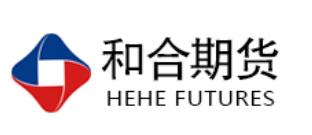 翟璐
          从业资格证号：F3020441
          投询资格证号：Z0011873 电话：0351-7342558邮箱：zhailu@hhqh.com.cn沪铜期货合约成交情况1，沪铜主力本周反弹11月12日--11月16日，沪铜指数总成交量186.1万手，较上周增加5.5万手，总持仓量50.6万手，较上周减仓4万手，沪铜主力本周反弹上涨，主力合约收盘价49580，比上周收盘价上涨0.81%。2，铜现货市场价格影响因素分析宏观方面10月零售销售进一步印证，美国劳动力市场状况正在收紧，薪资增长将继续加速，同时也意味着美国经济持续强劲，市场对美联储年内再次加息的预期升温，从而推动美元展开反弹。11月14日英国首相召开了关键的内阁会议，讨论英国与欧盟谈判团队达成的脱欧协议草案，时长接近六个小时，发表声明称协议获得了内阁的支持，随后硬脱欧派可能对她发起不信任投票，英媒称她将迎来重大挑战，英国官员刮起“离职潮”，投资者对无协议脱欧的担忧再次加剧，恐慌指数飙升至10月31以来新高，英镑狂泻收跌1.79%。统计局公布数据显示，1-10月全国固定资产投资同比增长5.7%，增速比1-9月加快0.3个百分点，10月份规模以上工业增加值同比实际增长5.9%，10月社会融资规模增量远低于预期且创历史新低，中国1-10月全国房地产开发投资99325亿元，同比增长9.7%，增速比1-9月份回落0.2个百分点，1-10月份，商品房销售面积133117万平方米，同比增长2.2%，增速比1-9月份回落0.7个百分点。统计局解读称，总的来看，10月份经济运行总体平稳、稳中有进，国民经济长期向好的态势没有改变。未来随着基建领域“补短板”持续发力，投资转向将更加积极地支持经济增长。供给方面阿拉斯加州新当选州长支持铜矿资源开发，佩布尔铜金矿是目前世界最大未开发铜金矿之一，铜储量3695万吨，该项目目前正在向联邦政府申请开发许可，消息面利空铜价，智利铜业委员会上周四公布的数据显示，智利2018年前九个月铜产量为425万吨，较去年同期增长7.3%，10月中国精铜产量为72.06万吨，环比增长0.53%，同比减少0.26%。1-10月累计产量722.66万吨，累计同比增长10.39%，显示供给端较为充足。需求端    中国汽车工业协会数据显示，10月份我国汽车产销量环比呈现一定下降，延续了7月份以来的下降走势，但总体来看，今年1至10月我国新能源汽车产销分别完成87.9万辆和86万辆，分别比去年同期增长70%和75.6%，需求量有限，10月铜杆企业开工率环比下降3.71%，而终端家电、地产等行业消费均较为疲弱，电力并无明显回暖迹象，基本面弱势维持。参加2018年亚洲铜业周的行业高管们认为，尽管中美间存在贸易摩擦，但随着可再生能源领域的发展，铜的中长期需求前景依然光明，虽然空调和汽车行业当前的市场情况越来越弱，但基建投资有所改善，这将成为明年中国铜需求增长的最大驱动力，固定资产投资数据显示出可能出台刺激措施的迹象，其预计未来政府将出台更多刺激措施来改善国内消费，近期市场上的悲观氛围或将有所改善。其他因素CFTC公布的持仓数据显示，截至11月6日当周，comex期铜cftc总持仓247313手，较上周减少8953手，持仓结构方面，非商业持仓多头增加1827手，空头减少3892手，使得投机基金持有的comex铜净多增加为6386手，较上周增加5719手。comex期铜总持仓出现下滑，因美国中期选举，使市场的观望情绪增加，多空交投也较为谨慎，而在持仓结构方面，comex铜投机基金呈现多增空减，净多持仓出现明显增加，美元指数下探，使市场看多铜的情绪有所回升。后市行情研判英国首相的脱欧协议获内阁支持，隔夜欧元和英镑上涨，而美国公布符合预期的cpi数据后，美元从高位下滑，提振了有色市场，据报道，中国最高贸易谈判代表将访问华盛顿，为本月在阿根廷举行的G20峰会期间美国总统特朗普和中国国家主席习近平的会谈做准备，当前宏观面出现一定的利好情况，盘面看昨日沪铜上涨，对近期弱势表现有所改观，如果没有其他利空消息影响，可能有一定幅度反弹。交易策略建议建议下周沪铜多单轻仓持有。风险揭示：您应当客观评估自身财务状况、交易经验，确定自身的风险偏好、风险承受能力和服务需求，自行决定是否采纳期货公司提供的报告中所给出的建议。您应当充分了解期货市场变化的不确定性和投资风险，任何有关期货行情的预测都可能与实际情况有差异，若您据此入市操作，您需要自行承担由此带来的风险和损失。 免责声明：本报告的信息均来源于公开资料，本公司对这些信息的准确性和完整性不作任何保证，文中的观点、结论和建议仅供参考，不代表作者对价格涨跌或市场走势的确定性判断，投资者据此做出的任何投资决策与本公司和作者无关。 本报告所载的资料、意见及推测仅反映本公司于发布日的判断，在不同时期，本公司可发出与本报告所载资料、意见及推测不一致的报告，投资者应当自行关注相应的更新或修改。 和合期货投询部 联系电话：0351-7342558 公司网址：http://www.hhqh.com.cn和合期货有限公司经营范围包括：商品期货经纪业务、金融期货经纪业务、期货投资咨询业务、公开募集证券投资基金销售业务。 市场品种价格区间均价涨跌日期长江现货1#铜49,610—49,63049,62050011-16广东现货1#铜49,390—49,59049,49040011-16上海现货1#铜49,450—49,61049,53042011-16上海地区1#铜49,500—49,60049,55045011-16长江有色网1#铜49,530—49,59049,56047011-16